Please visitwww.playsj.ca for arena availability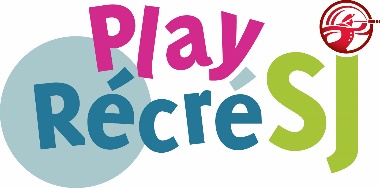 2023-2024 Arena Rates (+HST)2023-2024 Arena Rates (+HST)2023-2024 Arena Rates (+HST)2023-2024 Arena Rates (+HST)2023-2024 Arena Rates (+HST)Youth / Schools / TournamentsSeniorsAdultsFor-Profit Early Morning (Mon-Fri:6:30am-8am)$118.45$154.50$154.50$301.79 Pre-Prime(Mon- Fri: 8am-4pm)$123.60$188.49$228.66$301.79 Prime Time (Mon-Fri: 4pm-10pm)(Sat/Sun & Holidays 6:30am-10pm)$183.34$197.76$273.98$301.79 Post-Prime(Mon-Fri & Sat/Sun 10pm-11:30pm) $125.66$159.65$230.72$301.79